Profesionālo kvalifikāciju apliecinošā dokumenta sērija ____________ Nr._____________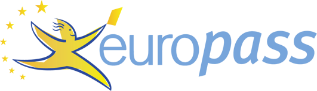 Pielikums profesionālo kvalifikāciju apliecinošam dokumentam(*) Latvija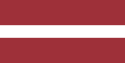 1. Profesionālo kvalifikāciju apliecinošā dokumenta nosaukums(1) Atestāts par arodizglītību Profesionālās kvalifikācijas apliecībaProfesionālā kvalifikācija: Dārzkopis(1) oriģinālvalodā2. Profesionālo kvalifikāciju apliecinošā dokumenta nosaukuma tulkojums(2) A certificate of vocational basic education A vocational qualification certificateVocational qualification:  Gardener**(2) Ja nepieciešams. Šim tulkojumam nav juridiska statusa.3. Kompetenču raksturojumsDārzkopis veic augsnes sagatavošanas un uzturēšanas, augu sēšanas, stādīšanas, kopšanas, novākšanas, produkcijas pirmapstrādes un uzglabāšanas darbusApguvis kompetences šādu profesionālo pienākumu un uzdevumu veikšanai:3.1. Darbu organizēšana un dokumentēšana:lietot nepieciešamo tehniku, inventāru un citus materiālus; uzturēt darba kārtībā nepieciešamo tehniku, inventāru un citus materiālus;veikt padarītā darba, nostrādātā laika un izlietoto materiālu uzskaiti. 3.2. Stādu audzēšana: sagatavot augsni vai substrātu stādu audzēšanai; lietot darba vadītāja norādīto augu ģeneratīvo pavairošanas metodi; lietot darba vadītāja norādīto augu veģetatīvo pavairošanas metodi; veikt kopšanas darbus; sagatavot izaudzēto produkciju realizācijai. 3.3. Puķu audzēšana segtajās un lauku platībās: sagatavot augsni vai substrātu puķu audzēšanai; kopt puķu stādījumus; mēslot puķes atbilstoši mēslošanas plānam; sekot līdzi puķu stādījumu fitosanitārajam stāvoklim un informēt darba vadītāju par novērojumiem; veikt augu aizsardzības pasākumus puķu stādījumos; novākt un sagatavot realizācijai puķkopības produkciju. 3.4. Dārzeņu audzēšana segtajās un lauku platībās: sagatavot augsni vai substrātu dārzeņu audzēšanai; sēt un stādīt dārzeņus atbilstoši tehnoloģiskajai kartei; kopt dārzeņu stādījumus un ražu atbilstoši tehnoloģiskajai kartei; mēslot dārzeņus atbilstoši mēslošanas plānam; sekot līdzi dārzeņu stādījumu fitosanitārajam stāvoklim un informēt darba vadītāju par novērojumiem; veikt augu aizsardzības pasākumus dārzeņu stādījumos; novākt dārzeņu ražu; veikt dārzeņu ražas pirmapstrādi un uzglabāšanu līdz realizācijai. 3.5. Augļaugu un ogulāju audzēšana: sagatavot augsni vai substrātu augļaugu un ogulāju audzēšanai; ierīkot augļaugu un ogulāju stādījumus; veikt augļaugu un ogulāju audzēšanas tehnoloģiskajās kartēs noteiktos pasākumus atbilstoši konkrētajai         situācijai (apdobju un rindstarpu kopšana, koku vainagu vai krūmu veidošana, ražas kopšana un ražas                              novākšana); mēslot augļaugus un ogulājus atbilstoši mēslošanas plānam; sekot līdzi augļaugu un ogulāju stādījumu fitosanitārajam stāvoklim un informēt darba vadītāju par         novērojumiem; veikt augu aizsardzības pasākumus augļaugu un ogulāju stādījumos; veikt augļaugu un ogulāju ražas novākšanu, pirmapstrādi un uzglabāšanu līdz realizācijai. 3.6. Darba un vides aizsardzības pasākumu ievērošana: ievērot darba aizsardzības prasības; ievērot ugunsdrošības prasības; ievērot satiksmes drošības noteikumus saimniecības teritorijā un ārpus tās; lietot individuālos aizsardzības līdzekļus, strādājot veselībai kaitīgos apstākļos; ievērot personīgās un ražošanas higiēnas prasības, veikt ražošanas telpu un vides sakopšanu; ievērot vides aizsardzības noteikumus, nepiesārņojot augsni un ūdeņus; ievērot lauksaimniecības mašīnu un iekārtu ekspluatācijas noteikumus; ievērot ķīmisko vielu glabāšanas un lietošanas noteikumus; šķirot darba procesā radušos atkritumus; izmantot videi draudzīgas tehnoloģijas, veicot dārzkopja darba pienākumus; ievērot energoefektivitātes un ekonomiskas saimniekošanas principus.Papildu kompetences:<<Aizpilda izglītības iestāde>>;...;...;...4. Nodarbinātības iespējas atbilstoši profesionālajai kvalifikācijai(3)Strādāt dārzkopības uzņēmumā dārzkopības tehniķa, agronoma vai cita speciālista vadībā vai kā individuālais komersants, vai pašnodarbināta persona.(3) Ja iespējams5. Profesionālo kvalifikāciju apliecinošā dokumenta raksturojums5. Profesionālo kvalifikāciju apliecinošā dokumenta raksturojumsProfesionālo kvalifikāciju apliecinošo dokumentu izsniegušās iestādes nosaukums un statussValsts iestāde, kas nodrošina profesionālo kvalifikāciju apliecinošā dokumenta atzīšanu<<Dokumenta izsniedzēja pilns nosaukums, adrese, tālruņa Nr., tīmekļa vietnes adrese; elektroniskā pasta adrese. Izsniedzēja juridiskais statuss>>Latvijas Republikas Izglītības un zinātnes ministrija, tīmekļa vietne: www.izm.gov.lvProfesionālo kvalifikāciju apliecinošā dokumenta līmenis(valsts vai starptautisks)Vērtējumu skala/Vērtējums, kas apliecina prasību izpildiValsts atzīts dokuments, atbilst trešajam Latvijas kvalifikāciju ietvarstruktūras līmenim (3.LKI) un trešajam Eiropas kvalifikāciju ietvarstruktūras līmenim (3.EKI).Profesionālās kvalifikācijas eksāmenā saņemtais vērtējums ne zemāk par "viduvēji – 5"(vērtēšanā izmanto 10 ballu vērtējuma skalu).Pieejamība nākamajam izglītības līmenimStarptautiskie līgumi vai vienošanāsAtestāts par arodizglītību vai vidējo izglītību dod iespēju turpināt izglītību 4.LKI/4.EKI līmenī.<<Ja attiecināms. Aizpilda izglītības iestāde, gadījumā, ja noslēgtie starptautiskie līgumi vai vienošanās paredz papildu sertifikātu izsniegšanu. Ja nav attiecināms, komentāru dzēst>>Juridiskais pamatsJuridiskais pamatsProfesionālās izglītības likums (6. pants).Profesionālās izglītības likums (6. pants).6. Profesionālo kvalifikāciju apliecinošā dokumenta iegūšanas veids6. Profesionālo kvalifikāciju apliecinošā dokumenta iegūšanas veids6. Profesionālo kvalifikāciju apliecinošā dokumenta iegūšanas veids6. Profesionālo kvalifikāciju apliecinošā dokumenta iegūšanas veids Formālā izglītība: Klātiene Klātiene (darba vidē balstītas mācības) Neklātiene Formālā izglītība: Klātiene Klātiene (darba vidē balstītas mācības) Neklātiene Ārpus formālās izglītības sistēmas apgūtā izglītība Ārpus formālās izglītības sistēmas apgūtā izglītībaKopējais mācību ilgums*** (stundas/gadi) _______________Kopējais mācību ilgums*** (stundas/gadi) _______________Kopējais mācību ilgums*** (stundas/gadi) _______________Kopējais mācību ilgums*** (stundas/gadi) _______________A: Iegūtās profesionālās izglītības aprakstsB: Procentos no visas (100%) programmas B: Procentos no visas (100%) programmas C: Ilgums (stundas/nedēļas)Izglītības programmas daļa, kas apgūta izglītības iestādē<<Ieraksta izglītības programmas apjomu (%), kas apgūts izglītības iestādes mācību telpās>><<Ieraksta izglītības programmas apjomu (%), kas apgūts izglītības iestādes mācību telpās>><<Ieraksta izglītības programmas apjomu (stundās vai mācību nedēļās), kas apgūts izglītības iestādes mācību telpās>>Izglītības programmas daļa, kas apgūta praksē darba vietā, t.sk. darba vidē balstītās mācībās<<Ieraksta izglītības programmas apjomu (%), kas apgūts ārpus izglītības iestādes mācību telpām,t.i. praktiskās mācības uzņēmumā/-os, mācību praksē darba vietā, darba vidē balstītas mācības>><<Ieraksta izglītības programmas apjomu (%), kas apgūts ārpus izglītības iestādes mācību telpām,t.i. praktiskās mācības uzņēmumā/-os, mācību praksē darba vietā, darba vidē balstītas mācības>><<Ieraksta izglītības programmas apjomu (stundās vai mācību nedēļās), kas apgūts ārpus izglītības iestādes mācību telpām,t.i. praktiskās mācības uzņēmumā/-os, mācību praksē darba vietā, darba vidē balstītas>>*** Attiecināms uz formālajā ceļā iegūto izglītību.Papildu informācija pieejama:www.izm.gov.lvhttps://visc.gov.lv/profizglitiba/stand_saraksts_mk_not_626.shtmlNacionālais informācijas centrs:Latvijas Nacionālais Europass centrs, http://www.europass.lv/*** Attiecināms uz formālajā ceļā iegūto izglītību.Papildu informācija pieejama:www.izm.gov.lvhttps://visc.gov.lv/profizglitiba/stand_saraksts_mk_not_626.shtmlNacionālais informācijas centrs:Latvijas Nacionālais Europass centrs, http://www.europass.lv/*** Attiecināms uz formālajā ceļā iegūto izglītību.Papildu informācija pieejama:www.izm.gov.lvhttps://visc.gov.lv/profizglitiba/stand_saraksts_mk_not_626.shtmlNacionālais informācijas centrs:Latvijas Nacionālais Europass centrs, http://www.europass.lv/*** Attiecināms uz formālajā ceļā iegūto izglītību.Papildu informācija pieejama:www.izm.gov.lvhttps://visc.gov.lv/profizglitiba/stand_saraksts_mk_not_626.shtmlNacionālais informācijas centrs:Latvijas Nacionālais Europass centrs, http://www.europass.lv/